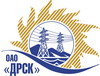 Открытое Акционерное Общество«Дальневосточная распределительная сетевая  компания»ПРОТОКОЛ № 431/УР-ВПзаседания закупочной комиссии по выбору победителя открытого электронного запроса предложений на право заключения договора: Замена измерительных трансформаторов тока и напряжения филиала ХЭС закупка № 833  раздел 2.2.1.  ГКПЗ 2015Форма голосования членов Закупочной комиссии: очно-заочная.ПРИСУТСТВОВАЛИ: 10 членов постоянно действующей Закупочной комиссии ОАО «ДРСК»  2-го уровня.ВОПРОСЫ, ВЫНОСИМЫЕ НА РАССМОТРЕНИЕ ЗАКУПОЧНОЙ КОМИССИИ: Об утверждении результатов процедуры переторжки.Об итоговой ранжировке предложений.О выборе победителя запроса предложений.РЕШИЛИ:По вопросу № 1Признать процедуру переторжки состоявшейсяУтвердить окончательные цены предложений участниковПо вопросу № 2Утвердить итоговую ранжировку предложенийПо вопросу № 3 3.1 Планируемая стоимость закупки в соответствии с ГКПЗ: 3 600 000,00 руб. без учета НДС; 4 248 000,00 руб. с учетом НДС.3.2 Признать победителем запроса предложений Замена измерительных трансформаторов тока и напряжения филиала ХЭС участника, занявшего первое место в итоговой ранжировке по степени предпочтительности для заказчика: ООО "ЭТК Энерготранс" (680054, г. Хабаровск, ул. Трехгорная 8) на условиях: стоимость предложения 2 795 916,00 руб. без НДС (3 299 180,88 руб. с НДС). Срок выполнения: начало выполнения с момента заключения договора, окончание 30.11.2015 г. Условия оплаты:  без аванса, текущие платежи выплачиваются Заказчиком (ежемесячно или за этап) в течение 30 календарных дней с момента подписания актов выполненных работ обеими сторонами. Окончательный расчет в течение 30 календарных дней с даты подписания акта ввода в эксплуатацию. Гарантия на выполненные работы, а также на устранение дефектов – 60 месяцев. Гарантия на материалы и оборудование – 60 месяцев.  Срок действия оферты до 06.08.2015 г.г.  Благовещенск«26» мая 2015 года№п/пНаименование Участника закупки и его адресОбщая цена заявки до переторжки, руб. без НДСОбщая цена заявки после переторжки, руб. без НДСООО "Дальтрансэлектроналадка" (680009, Россия, Хабаровский край, г. Хабаровск, ул. Большая, д. 12, оф. 6)2 836 873,00 руб. без НДС (3 347 510,14 руб. с НДС)Предложение не поступило 2.ООО "ЭТК Энерготранс" (680054, г. Хабаровск, ул. Трехгорная 8)2 892 000,00 руб. без НДС (3 412 560,0 руб. с НДС)2 795 916,00 руб. без НДС (3 299 180,88 руб. с НДС)3.ООО "НЭМК" (664050, Иркутская обл., пр-кт Маршала Жукова, 15/5, оф. 9)3 267 575,22 руб. без НДС (3 855 738,76 руб. с НДС)Предложение не поступилоМесто в итоговой ранжировкеНаименование и адрес участникаЦена предложения до переторжки без НДС, руб.Окончательная цена предложения без НДС, руб.1 местоООО "ЭТК Энерготранс" (680054, г. Хабаровск, ул. Трехгорная 8)2 892 000,00 руб. без НДС (3 412 560,0 руб. с НДС)2 795 916,00 руб. без НДС (3 299 180,88 руб. с НДС)2 местоООО "Дальтрансэлектроналадка" (680009, Россия, Хабаровский край, г. Хабаровск, ул. Большая, д. 12, оф. 6)2 836 873,00 руб. без НДС (3 347 510,14 руб. с НДС)2 836 873,00 руб. без НДС (3 347 510,14 руб. с НДС)3 местоООО "НЭМК" (664050, Иркутская обл., пр-кт Маршала Жукова, 15/5, оф. 9)3 267 575,22 руб. без НДС (3 855 738,76 руб. с НДС)3 267 575,22 руб. без НДС (3 855 738,76 руб. с НДС)Ответственный секретарь Закупочной комиссии: Моторина О.А._______________________________Технический секретарь Закупочной комиссии: Чувашова О.В._______________________________